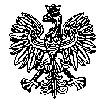 KOMENDA  WOJEWÓDZKA  POLICJIz siedzibą w RadomiuSekcja Zamówień Publicznych	ul. 11 Listopada 37/59,      26-600 Radomtel. 47 701 31 03		tel. 47 701 2263   Radom, dnia 24.08.2023 r.ZP – 1677/23							Egz. poj.								 WYKONAWCYInformacja z wyjaśnieniami i zmianą treści SWZ nr 1dotyczy postępowania o udzielenie zamówienia publicznego prowadzonego 
w trybie podstawowym pn. Świadczenia medyczne z zakresu profilaktycznej opieki zdrowotnej w Policji i szczepień ochronnychnr sprawy 30/23Zamawiający - Komenda Wojewódzka Policji z siedzibą w Radomiu, działając na podstawie art. 284 ust. 2 ustawy z dnia 11 września 2019 r. Prawo zamówień publicznych (t.j. Dz. U z 2022 r., poz. 1710 z późn. zm.) udziela odpowiedzi na pytania do treści SWZ wniesione w przedmiotowym postępowaniu:Pytanie nr 1: Zwracamy się z pytaniem w zakresie zadania 10, określonego w SWZ, tj. szczepienia ochronne policjantów i pracowników pełniących służbę/wykonujących pracę na terenie KPP w Żyrardowie. Odległość od miejsca świadczenia usługi, jaką Państwo wskazaliście w SWZ nie może być większa niż 120 km (strona 8 SWZ). Natomiast w załączniku nr 2.10. do SWZ, tj. w formularzu oferty, na stronie 4 dokonali Państwo zapisu, że odległość ta nie może być większa niż 40 km.Uprzejmie prosimy o weryfikację i wskazanie, którą odległość przyjmują Państwo jako prawidłową.Odpowiedź na pytanie nr 1: Zamawiający informuje, że odległość od miejsca świadczenia usługi dla zadania nr 10 – nie może być większa niż 120 km. Wobec powyższego Zamawiający dokonał stosownej zmiany w Załączniku nr 2.10 – Formularz ofertowy dla zadania nr 10.W związku z powyższym zmianie ulegaZałącznik nr 2.10 – Formularz ofertowy dla zadania nr 10.Ponadto zmianie ulega:Załącznik nr 2.5 – Formularz ofertowy dla zadania nr 5;Załącznik nr 2.6 – Formularz ofertowy dla zadania nr 6;Załącznik nr 2.7 – Formularz ofertowy dla zadania nr 7;Załącznik nr 2.8 – Formularz ofertowy dla zadania nr 8.Dokonane zmiany zostają zamieszczone na stronie prowadzonego postępowania pod adresem https://platformazakupowa.pl/pn/kwp_radom na której zamieszczono SWZ.Powyższe odpowiedzi na pytania do SWZ zostają zamieszczone na stronie prowadzonego postępowania pod adresem https://platformazakupowa.pl/pn/kwp_radom na której zamieszczono SWZ.Udzielone odpowiedzi, wyjaśnienia oraz zmiany treści SWZ są wiążące dla wszystkich wykonawców.Zamawiający  informuje, że termin składania ofert ulega zmianie na 31.08.2023 r. godz. 10:00 oraz termin otwarcia ofert ulega zmianie na 31.08.2023 r. godz. 10:05W związku z powyższym zmieniony zostaje termin związania ofertą na 29.08.2023 roku.Z poważaniemWz. Starszy inspektorSekcji Zamówień PublicznychKWP z siedzibą w RadomiuAgnieszka SytaWytworzył: Monika Jędrys